附件1“网络智能化招聘专项活动”报名信息汇总表注：另附社会组织法人登记证书扫描件并发至jxxm2018@126.com，会员单位资格信息由社会组织单位审核负责。　　社会组织单位(盖章)：          　　日期：      年  月  日附件2“网络智能化招聘专项活动”参与承诺书　　我单位委派工作人员1.(姓名)        ，身份证号：    　　办公室电话：        手机号码：      ；2.(姓名)      ，身份证号：     　　办公室电话：      手机号码：      (可填报一人)参加社会组织面向省内2020届高校毕业生网络智能化就业专项招聘活动。我单位同意活动组织方公开发布我单位招聘信息，在媒体宣传中公布我单位名称及招聘信息。　　我单位承诺：所提交的单位资质证明、经办人身份证明书、招聘信息等材料都合法、合规、真实、有效。如有不实之处，我单位愿负相应的法律责任，并承担由此产生的一切后果。特此声明！　　单位法定代表人或授权人(签字)：      　　单位(盖章)：日期：      年  月  日附件3毕业生参加招聘活动流程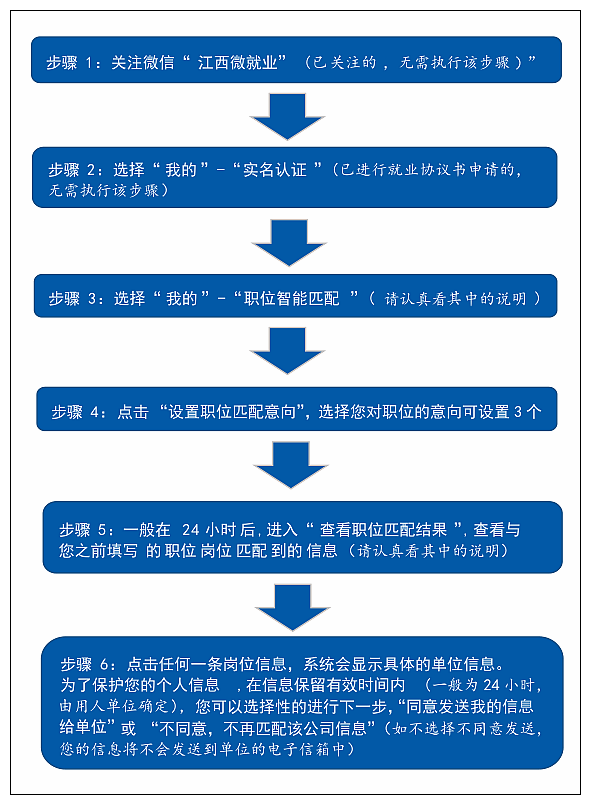 注：毕业生至少要在招聘会开始前一天在《江西微就业》服务平台中“设置职位匹配意向”，毕业生登入并设置成功后，要及时与用人单位联系，约定时间进行微信视频面试，办理有关入职手续，并将招录情况发送至jxxm2018@126.com。单位名称联 系 人联系电话单位地址社会组织招聘需求信息社会组织招聘需求信息社会组织招聘需求信息社会组织招聘需求信息社会组织招聘需求信息社会组织招聘需求信息招聘单位招聘岗位人数专业学历职位描述xxx协会会员单位招聘需求信息会员单位招聘需求信息会员单位招聘需求信息会员单位招聘需求信息会员单位招聘需求信息会员单位招聘需求信息招聘企业招聘岗位人数专业学历职位描述xxx企业